ОСВІТНЯ ПРОГРАМАЗорянської загальноосвітньої школи І-ІІІ ступенів П’ятихатської районної ради Дніпропетровської областіна 2019/2020 навчальний рік.Зоря2019ЗмістРозділ   І. Призначення навчального закладу та засіб його реалізації.Розділ  ІІ. Опис «моделі» випускника школи.Розділ ІІІ. Особливості організації освітнього процесу та застосування в                    ньому педагогічних технологій.Розділ ІV. Навчальний план та його обґрунтування.Розділ V. Очікувані результати навчання здобувачів освіти.Розділ VІ. Опис та інструменти системи внутрішнього забезпечення якості                    освіти:кадрове забезпечення;навчально-методичне забезпечення;матеріально-технічне забезпечення;якість проведення навчальних занять;моніторинг досягнення учнями результатів навчання.Розділ І. Призначення Зорянської загальноосвітньої школи І-ІІІ ступенів                 та засіб його реалізації.       Зорянська ЗШ І-ІІІ ступенів створена П’ятихатською районною радою , знаходиться у комунальній власності. Перед нашою школою стоїть першочергове завдання – виконувати соціальне замовлення суспільства: забезпечувати випускників якісною освітою й свідомою мотивацією на навчання впродовж життя, створювати можливості для успішного професійного самовизначення.    Такі пріоритети закріплено Конституцією України, Законами України «Про освіту», «Про Державну національну програму «Освіта» («Україна XXI століття»), «Про загальну середню освіту», указами Президента України «Про Національну доктрину розвитку освіти», Про  схвалення Концепції реалізації державної політики у сфері реформування загальної середньої освіти “Нова українська школа” на період до 2029 року, Концепцією профільного навчання у старшій школі, Державним стандартом початкової,базової і повної загальної середньої освіти.    Стратегічна мета розвитку школи полягає у створенні умов для отримання кожним учнем того рівня освіти, який відповідає його здібностям та індивідуальним особливостям; розвиток інтелектуальної, емоційної сфери дитини, формування його ціннісних орієнтирів, прищеплення навичок соціальної компетентності через включення кожного школяра в систему ранньої предметної орієнтації, професійного самовизначення, профільного навчання.	     Основними завданнями навчально-виховного процесу є:• на першому ступені навчання розпочати роботу педагогів школи, враховуючи індивідуальні особливості, з  формування базових знань, умінь та навичок, розвитку пізнавальної мотивації учня та його життєвих навичок;• на другому ступені реалізовувати базовий, допрофільний компоненти навчання з наданням можливості вільного вибору напрямків варіативного компонента з правом переходу від одного додаткового курсу до іншого за умови збереження гнучкої системи навчання відповідно до нахилів і здібностей та психолого-соціального супроводу навчально-виховного процесу, що коригує розвиток кожної дитини;• на третьому ступені здійснювати профільне навчання, що забезпечуватиме наступно-перспективні зв'язки між загальною середньою і професійною освітою відповідно до обраного профілю.       Таким чином,  основним напрямком розвитку школи є реалізація компетентнісного підходу в освітній взаємодії. Тобто, це така практика, при якій відбувається засвоєння кожним учнем комплексу знань, умінь та навичок, який дозволяє йому розв’язувати життєво значущі завдання як у процесі навчання в школі, так і в подальшому житті.     У відповідності до чинного законодавства (згідно із Законом України «Про освіту») Зорянська загальноосвітня школа І-ІІІ ступенів здійснює освітній процес відповідно до рівнів загальноосвітніх програм трьох ступенів  освіти:     І ступінь – початкова освіта(забезпечує  всебічний розвиток дитини, її талантів, здібностей, компетентностей та наскрізних умінь відповідно до вікових та індивідуальних психофізіологічних особливостей і потреб, формування цінностей, розвиток самостійності, творчості та допитливості);     ІІ ступінь – базова середня освіта(є фундаментом загальноосвітньої підготовки всіх школярів, формує у них готовність до вибору і реалізації форми подальшого одержання освіти і профілю навчання. На цьому етапі завершується формування цілісної культури світу, оволодіння способами пізнавальної і комунікативної діяльності, вміння одержувати з різних джерел інформацію, переробляти і застосовувати знання);     ІІІ ступінь – профільна середня освіта(передбачає обов’язкове засвоєння рівня загальної середньої освіти, стійке зацікавлення обраним профілем навчання, ерудицію та кругозір відповідно до вікових особливостей).     Засоби реалізації призначення школи:Засвоєння учнями обов’язкового мінімуму змісту загальноосвітніх програм;Введення в навчальний план курсів за вибором та факультативів,  консультацій, індивідуальних та групових занять;Можливість вивчення двох іноземних мов (англійської та французької);Поглиблене вивчення окремих предметів;Надання учням можливості вибору профілю навчання;Широкий спектр напрямків шкільних гуртків;Залучення учнів до участі в олімпіадах, конкурсах, турнірах,змаганнях, конференціях, в діяльності наукового товариства «Еврика»;Профорієнтаційна робота  на всіх ланках навчання;Психолого-педагогічний супровід навчально-виховного процесу;Оригінальні форми проведення навчальних занять;Моніторинг якості функціонування навчального закладу.Розділ ІІ. Опис «моделі»  випускника школи.1.  Модель  випускника  початкової школи ІНТЕЛЕКТУАЛ:вміє шукати,  досліджувати, аналізувати, відбирати необхідну інформацію, зберігати її та застосовувати для індивідуального розвитку;здатний до творчої діяльності;комунікативний;вміє вирішувати творчі завдання на рівні комбінацій та імпровізацій, виявляє  оригінальність і уяву;працює  в сучасних інформаційних системах, генерує нові ідеї, критично мислить;постійно отримує нові знання й володіє навичками отримання інформації із сучасних додаткових джерел.ОСОБИСТІСТЬ:усвідомлює свою приналежність до людства;має навички соціальної поведінки;розуміє необхідність здорового способу життя;знає свої права та виконує обов'язки молодшого школяра;володіє мовними засобами спілкування, прагне до грамотного усного та писемного мовлення;проявляє самовираження та критичне мислення;працює в команді, комунікабельний, визначає свій стиль, кредо, приймає самостійно рішення;володіє первинними навичками, необхідними в повсякденному житті;формулює й висловлює свою точку зору та виявляє повагу до поглядів інших;дотримується правил і норм толерантної поведінки;усвідомлює мотиви поведінки в різних життєвих ситуаціях;володіє знаннями про навколишнє середовище;прагне до захисту та збереження природи;стає учасником природоохоронних заходів, які відбуваються у школі, рідному місті.ПАТРІОТ:усвідомлює свою належність до народу України;зберігає й продовжує традиції та звичаї українського народу;знає свій родовід, з пошаною ставиться до близьких і рідних;спілкується рідною мовою.2.   Модель випускника основної школиІНТЕЛЕКТУАЛзасвоює на рівні вимог державних стандартів загальноосвітні програми з предметів навчального плану, достатньому для продовження подальшої освіти; має мотивацію, вміє ставити, розв’язувати  та реалізовувати завдання, аналізувати та підводити підсумки;здатний зберегти і змінити навколишній світ;вчиться  впродовж життя;володіє основами комп’ютерної грамотності.ОСОБИСТІСТЬусебічно розвинена, здатна до критичного мислення;адаптується  в мінливих життєвих ситуаціях;комунікабельна, контактна у різних соціальних групах, уміє працювати в команді;цілеспрямовано використовує  свій потенціал для самореалізації в професійному та особистому плані;бережно ставиться до свого здоров’я та  здоров’я інших  як найвищої цінності;вміє орієнтуватися у системі різноманітних суперечливих й неоднозначних цінностей, визначає своє кредо і свій стиль;оцінює  свою діяльність з погляду моральності та етичних цінностей;дотримується правил культури поведінки і спілкування;готовий до форм і методів навчання, які будуть використовуватися  у старшій школі.ПАТРІОТнаціонально - свідомий громадянин;має активну життєву  позицію;діє згідно з морально-етичними принципами, знає правові норми;здатний приймати відповідальні рішення;знає свої громадянські обов’язки, вміє їх виконувати, знає свої права;поважає гідність та права людини;спілкується рідною мовою.3. Модель випускника старшої школи.ОСОБИСТІСТЬ:усебічно розвинена, здатна до критичного мислення;швидко адаптується  в мінливих життєвих ситуаціях;комунікабельна, контактує в різних соціальних групах, уміє працювати в команді;цілеспрямовано використовує  свій потенціал як для самореалізації в професійному та особистому плані, так і в інтересах суспільства, держави;бережно ставиться до власного здоров’я та  здоров’я інших  як найвищої цінності;уміє планувати стратегію свого життя, орієнтуватися в системі різноманітних суперечливих і неоднозначних цінностей, визначає своє кредо й власний стиль;оцінює  свою діяльність з погляду моральності та етичних цінностей;дотримується правил культури поведінки й спілкування; готова до форм і методів навчання, які будуть використовуватися у вищій  школі.   ІНТЕЛЕКТУАЛ:засвоює на рівні вимог державних стандартів загальноосвітні програми з предметів навчального плану, достатньому для продовження подальшої освіти;має мотивацію, уміє ставити, розв’язувати  та реалізовувати завдання, аналізувати та підводити підсумки;здатний зберегти й змінити навколишній світ;спроможний конкурувати на ринку праці;вчиться  впродовж життя;розвиває  економіку власної країни;володіє основами комп’ютерної   грамотності.ПАТРІОТ:національно - свідомий громадянин; має активну життєву  позицію; діє згідно з морально-етичними принципами та правовими нормами; здатний приймати відповідальні рішення;спроможний виконувати свої громадянські обов’язки, знає свої громадянські права й уміє їх реалізовувати;поважає гідність та права інших людей;спілкується рідною мовою.     Така модель випускника найбільш адекватно відповідає як потребам сучасної особистості (допомогти досягти життєвої компетентності та життєвого успіху), так і вимогам сучасного суспільства (вищої освіти, виробництва, суспільно-політичного, культурного життя).Розділ ІІІ. Особливості організації освітнього процесу в навчальному закладі.      Освітня програма закладу розроблена на основі Типових освітніх програм закладів загальної середньої освіти :І. Освітня програма для 1-2 класів закладів загальної середньої освіти ( наказ МОН України від 21.03.2018 р. № 268);ІІ. Освітня програма закладів середньої освіти І ступеня (наказ МОН України від 20.04.2018 р.№ 407);ІІІ. Освітня програма закладів загальної середньої освіти ІІ ступеня (наказ МОН України від 20.04.2018 р. № 405);ІV. Освітня програма закладів загальної середньої освіти ІІІ ступеня 10 клас – 2018/2019, 11 клас – 2019/2020 (наказ МОН України від 20.04.2018 р. № 408);V. Освітня програма закладів загальної середньої освіти ІІІ ступеня 11 клас – 2018/2019 (наказ МОН України від 20.04.2018 р. № 406).       З 2018 року учні 1 класу навчалися, а з 2019року і  учні 2 класу навчатимуться за Типовою освітньою програмою, що розроблена під керівництвом О.Я. Савченко (НУШ ).       Протягом навчання в основній школі учні здобувають базову загальну середню освіту, що разом із початковою є основою загальноосвітньої підготовки, формує в них готовність до вибору професії і реалізації шляхів подальшої освіти. Зміст освіти в основній школі для всіх учнів єдиний.    У старшій школі, де навчання є профільним, обов’язковий для вивчення зміст освітніх галузей реалізується шляхом вивчення окремих предметів, факультативних курсів, проведенням індивідуальних занять відповідно до загальної кількості годин, передбачених для кожної галузі. Зміст освіти і вимоги до його засвоєння у старшій школі диференціюються за базовим і профільним рівнями. Базовий рівень визначається обов’язковими вимогами до загальноосвітньої підготовки учнів згідно з цим Державним стандартом, а профільний – навчальними програмами, затвердженими МОН України.     Згідно Базового навчального плану загальноосвітніх навчальних закладів І-ІІІ ступенів (додаток 1 Державного стандарту початкової, базової і повної загальної середньої освіти) загальний обсяг навчального навантаження для учнів1-4 класів складає 4114 годин/навчальний рік: для 1 класу – 748 годин/навчальний рік, для 2-х класів – 816 годин/навчальний рік, для 3-4 класів – по 2550 годин/навчальний рік, для 5-9 класів  - 6528 годин/навчальний рік: для 5 класу – 969 годин/навчальний рік,  для 6 класу – 1037 годин/навчальний рік,  для 7  класу – 1088 годин/навчальний рік, для 8-х класів – 2278 годин/навчальний рік, для 9 класу – 1156 годин/навчальний рік. Для учнів 10-11 класів складає 1870 годин/навчальний рік: для 10-го класу – 952 годин/навчальний рік, для 11-го класу – 918 годин/навчальний рік.    Зміст Державного стандарту для школи ІІ та ІІІ ступенів реалізується в навчальному закладі через такі освітні галузі, як “Мови і літератури”, “Суспільствознавство”, “Мистецтво”, “Математика”, “Природознавство”, “Технології”, “Здоров’я і фізична культура”. Він послідовно взаємозв’язаний із змістом відповідних освітніх галузей Державного стандарту початкової загальної освіти. Зміст освітніх галузей, їх складові, відповідають завданням основної і старшої школи у їх послідовному взаємозв’язку. Зміст кожної освітньої галузі структурується та реалізується за навчальними предметами і курсами, програмами, які затверджує Міністерство освіти і науки України.Метою освітньої галузі “Мови і літератури” є розвиток особистості учня, формування в нього мовленнєвої і читацької культури, комунікативної та літературної компетентності, гуманістичного світогляду, національної свідомості, високої моралі, активної громадянської позиції, естетичних смаків і ціннісних орієнтацій. Вивчення мов сприяє збагаченню активного словникового запасу учнів, пізнанню та усвідомленню особливостей життєвого досвіду народів, мови яких вивчаються, важливості оволодіння мовами та задоволенню потреби в користуванні ними як засобом спілкування в різних сферах життєдіяльності, розвиває мовні, інтелектуальні та пізнавальні здібності, формує гуманістичний світогляд, моральні переконання та естетичні смаки, сприяє  засвоєнню національних і загальнолюдських цінностей, використанню інформаційних і комунікаційних технологій, виховує в учнів потребу в удосконаленні власної мовленнєвої культури протягом усього життя.    Освітня галузь складається з мовного і літературного компонентів. Мовний компонент представлений такими предметами, як: українська мова, іноземні мови (англійська, російська в основній школі), а літературний – українською літературою та зарубіжною літературою. В усіх класах з 5-го по 9 клас українська література, зарубіжна література та англійська мова вивчаються на базовому рівні та за рахунок годин варіативного компоненту. (Українська мова  8А кл.- 0,5 год., 9 кл. – 1 год., 11-кл – 0,5год.)     Для формування читацької та мовленнєвої культури, духовного світу особистості, її високої моралі, ціннісних орієнтацій; розвиток творчих здібностей, культури спілкування, критичного мислення; формування етичних уявлень та естетичних смаків у 8-А класі введено 1 год. із зарубіжної літератури.     З метою формування в учнів здорового способу життя та популяризації спорту з 5 по 9 клас введено по 1 год. з баскетболу.     Для розвитку в учнів розумових здібностей з 5 по 9 клас уведено 5 год. математики.          У старшій профільній школі для забезпечення дотримання наступності й перспективності у навчанні  10-11 класи навчаються за  універсальним профілем.      Крім того, учні 10-11 класів, враховуючи їх бажання, мають можливість відвідувати консультації з англійської мови, проведення яких передбачає практичне опанування старшокласниками мовленнєвих умінь на рівні, достатньому для здійснення іншомовного спілкування у чотирьох видах мовленнєвої діяльності: аудіюванні, говорінні, читанні та письмі — в типових ситуаціях, сприяють розширенню світогляду учнів та підготовці до успішного складання ЗНО з англійської мови. На заняттях учителі спираються на вже вивчену тематику програмового матеріалу, узагальнюючи та розширюючи його, враховуючи інтереси учнів; повторюють та сприяють автоматизації засвоєного раніше лексико-граматичного матеріалу, підключаючи до нього новий.  Під час проведення консультацій більше уваги приділяється практичним заняттям і самостійним роботам, проблемним урокам, стимуляціям тощо. Матеріали для учнів підбираються з урахуванням їх психолого-педагогічних особливостей та мовної підготовки. Таким чином, консультації мають одну вкрай важливу рису: іноземна мова є не тільки об'єктом вивчення, а й ефективним засобом отримання знань. Водночас учні удосконалюють знання і мовленнєві навички, що сприяють мотивації вивчення мови та орієнтують на підготовку до успішного складання ЗНО з англійської та української мов.Розділ ІV. Навчальний план та його обгрунтування.      Освітню програму для початкових класів  укладено за такими освітніми галузями:мова і література;суспільствознавство;мистецтво;математика;природознавство;технології;здоров'я і фізична культура.      Повноцінність початкової освіти забезпечується реалізацією як інваріантної так варіативної складових.      Освітня галузь «Мова і література» у навчальних планах реалізується через окремі предмети «Українська мова» (мова і читання), «Мова корінного народу і національної меншини» (мова і література), «Іноземна мова» (англійська).      Освітні галузі «Математика», «Природознавство» реалізуються через однойменні предмети.      Освітня галузь «Суспільствознавство» реалізується предметом «Я у світі».      Освітня галузь «Здоров'я і фізична культура» реалізується окремими предметами «Основи здоров'я» та «Фізична культура».       Освітня галузь «Технології» реалізується через окремі предмети «Трудове навчання» та «Інформатика».       Освітня галузь «Мистецтво» реалізується окремими предметами «Музичне мистецтво» та «Образотворче мистецтво», яке реалізується через варіативну. Варіативна частина	Освітня програма базової середньої освіти окреслює організацію закладом єдиного комплексу освітніх компонентів для досягнення учнями обов’язкових результатів навчання, визначених Державним стандартом базової та повної загальної середньої освіти  і складено відповідно до Типової освітньої програми закладів загальної середньої освіти ІІ ступеня  з навчанням українською мовою і вивчення мови національної меншини.	Навчальний план  дає цілісне уявлення про зміст і структуру ІІ рівня освіти, встановлює погодинне співвідношення між окремими предметами за роками навчання, визначає гранично допустиме тижневе навантаження учнів. Він охоплює інваріантну складову, сформовану на державному рівні , та варіативну складову.	Варіативна складова навчального плану визначена з урахуванням особливості організації освітнього процесу та індивідуальних освітніх потреб учнів та використовується на підсилення предметів інваріантної складової, запровадження факультативів, курсів за вибором, що розширюють світоглядне спрямування: «Баскетбол», «Школа проти СНІДу», «Практикум з правопису української мови», «Математика», «Історія рідного краю», «Зарубіжна література».Варіативна  частина	Освітня програма профільної середньої освіти окреслює рекомендаційні підходи до планування і організації  єдиного комплексу освітніх компонентів для досягнення учнями обов’язкових результатів навчання, визначених державним стандартом, базової та повної загальної середньої освіти  і складена відповідно до Типової освітньої програми закладів загальної середньої освіти ІІІ ступеня з універсальним профілем  для учнів  10 класу і з універсальним профілем для учнів 11 класу з українською мовою навчання. 	Навчальний план для 10 класу містить загальний обсяг навчального навантаження та тижневі години на вивчення  базових предметів, вибірково обов’язкових предметів і спеціальних курсів. 	Вивчаються базові предмети: «Українська мова», «Українська література», «Зарубіжна література», «Іноземна мова», «Історія України», «Всесвітня історія», «Громадянська освіта», «Математика», «Фізична культура» і «Захист Вітчизни» . Передбачено вивчення окремих природничих дисциплін: «Фізика і астрономія», «Біологія і екологія», «Хімія», «Географія». Включені вибірково-обов’язкові предмети «Технології» та «Інформатика», що вивчаються на рівні стандарту.	Навчальний план для учнів 11 класу розроблений на виконання постанови Кабінету Міністрів України від 14 січня 2004 року № 24 «Про затвердження Державного стандарту базової і повної загальної середньої освітньої програми закладів загальної середньої освіти ІІІ ступеня з українською мовою навчання (універсальний профіль). Навчальний час рівномірно розподілений між окремими предметами. Основними напрямами диференціації навчання й розширення вивчення окремих предметів, доповнення інваріантної складової навчальних планів додатковими предметами та курсами за вибором учнів, факультативами, пов’язаними з підготовкою учнів до ЗНО та предмету «Захист Вітчизни».Варіативна частина    Основними формами організації освітнього процесу, які використовуються в навчальному закладі, є різні типи уроків:формування компетентностей;розвитку компетентностей;перевірки та/або оцінювання досягнення компетентностей;корекції основних компетентностей;комбінований урок.      З метою утримання інтересу учнів до навчальних предметів, навчальних курсів учителі нашої школи організовують освітню діяльність школярів і в нестандартній формі, для якої характерна оригінальна подача матеріалу, зайнятість учнів не тільки при підготовці, але і в проведенні самих уроків, занять через різні форми колективної і групової, індивідуальної  роботи, що допомагає їм учитись в атмосфері творчого пошуку.     На етапі формування компетентностей учителі школи використовують віртуальні екскурсії (умовне «відвідування» визначних місць, огляд екс-понатів різних музеїв, виставок за допомогою мультимедійних ресурсів, Інтернету, яке організовує учитель - «екскурсовод» або учні, виконуючи ролі екскурсоводів, репортерів, дослідників, енциклопедистів), уроки -подорожі  (учні сидять за партами і одночасно подорожують за допомогою вказівок і порад учителя, відчуваючи себе мандрівниками-дослідниками, першовідкривачами, вченими науковцями, які вирішують важливу проблему, самі роблять висновки, підсумки-узагальнення), інтегровані уроки (це уроки інтегрованих зв’язків декількох предметів, вони дають можливість сформувати і яскравіше уявити навколишні взаємозв’язки і явища), уроки – кейси (з використанням необхідної сукупності матеріалу, взятого з  різних предметів з метою формування цілісної картини про явище чи об’єкт, який вивчається), уроки – взаємонавчання (учитель детально з демонстраціями пояснює матеріал, потім другий раз пояснює за допомогою опорних таблиць і конспектів, третій раз пояснює швидко, потім організовується групова робота над новим матеріалом з метою  засвоєння його на уроці, в ході якої учень - консультант навчає  учнів групи, приймає залік й оцінює).     На етапі розвитку компетентностей –уроки-практикуми (учні працюють у парах або індивідуально за інструкцією або алгоритмом, що запропоновані вчителем (виміри на місцевості, робота зі схемами, ознайомлення із приладами й механізмами, проведення дослідів і спостережень тощо), навчально-практичні заняття неекспериментального характеру(на яких учні самостійно, але за спрямовувального керівництва й періодичного контролю вчителя, виконують певні види робіт, що передбачають набуття вмінь і навичок навчально-пізнавальної діяльності, а також розширення, поглиблення й узагальнення знань і формування наукового світогляду учнів через розв’язування задач, роботу з літературою), уроки-ділові ігри (на таких уроках визначаються конкретні  проблеми з теми, що вивчається. Вирішення цих проблем мають запропонувати учні – учасники гри, виконуючи свої ролі), конференції (відбувається ознайомлення  з новою інформацією за рахунок спілкування з різними інформаційними джерелами, обміну думками), дебати(різновид дискусії. Дебати дають змогу продемонструвати знання, поділитися досвідом, ідеями. Використання цієї форми дискусії має на меті навчити учнів висловлювати свої погляди спокійно, у товариській атмосфері. Учасники дебатів повинні вміти подати аргументи «за» і «проти» обговорюваної ідеї, переконати опонентів у правильності своєї позиції за допомогою чіткої логіки), дослідження(це така навчальна форма, в якій домінує дослідницький метод вивчення матеріалу,  що забезпечує виховання творчої особистості, розвиток творчих задатків учнів, вчить їх мислити, здобувати знання самостійно й застосовувати їх на практиці), уроки - захисти проектів (робота над проектом передбачає самостійну практично-дослідницьку і послідовно-логічну діяльність учня (групи учнів) над зарані визначеною темою чи проблемою. Працюючи над проектом, учні вчаться знаходити власний шлях розв’язання поставленої задачі, користуватися різними джерелами інформації, аналізувати отриману інформацію, відбирати найкорисніше, що допоможе вирішити проблему).     На етапі перевірки та оцінювання досягнення компетентностей – уроки-заліки (це форма перевірки досягнень учнів з вивченої теми чи розділу курсу навчального предмета за переліком питань, що охоплюють основний зміст розділу (закони, теорії, ідеї, алгоритми), та диференційованими завданнями практичного й теоретичного характеру), практичні та лабораторні заняття (безпосередньо пов'язані з навчальним експериментом, дослідами, виконанням домашніх експериментальних завдань, розв'язуванням задач з використанням спостережень та дослідів), уроки-змагання (квести).     На етапі корекції основних компетентностей – турніри (в 2 класах створюються групи учнів, які одержують неоднакові завдання. Консультанти готують слабших учнів, працюють з ними, ерудити роблять повідомлення на запропоновані теми, аналітики розв'язують задачі, готуються також карточки-завдання),уроки-семінари (основними елементами даного уроку є оволодіння учнями знаннями певної теми, підготовка реферативних повідомлень з конкретних питань та підготовка дискусійних запитань до аудиторії), диспути (передбачають розгляд, дослідження, дискусію учнів на уроці  навколо конкретної проблемної ситуації певної теми з метою правильного її вирішення), оглядові консультації (форма навчання, у процесі якої учень отримує відповіді на конкретні запитання або пояснення складних для самостійного осмислення проблем, можуть бути індивідуальними або груповими).       Такий підхід в реалізації освітньої програми зумовлений необхідністю формування компетентностей  через діяльнісну спрямованість навчання, яка передбачає включення учнів до різних видів педагогічно доцільної активної навчально-пізнавальної діяльності, а також практична його спрямованість.     Повернути учням інтерес до шкільних предметів, зробити навчання цікавим, посилити бажання учитися – головні завдання нашої школи. На нашу думку, сприяти вирішенню поставлених перед освітою завдань мають інноваційні  технології  навчання.      Інновації у сфері освіти спрямовані на формування особистості, її здатності до науково-технічної та інноваційної діяльності, на оновлення змісту освітнього процесу.     Сучасні педагогічні технології, що використовуються вчителями:1. Технології розвивального навчання2. Особістісно-орієнтовна технологія3. Технологія проектного навчання4. Блочно-модульна технологія    Упровадження нетрадиційних педагогічних технологій суттєво змінило освітньо-розвиваючий процес, що дозволяє вирішувати багато проблем розвивального, особистісно-орієнтованого навчання, диференціації, гуманізації, формування індивідуальної освітньої перспективи учнів.     Використання комп'ютерних технологій у нашій школі не тільки допомагає організувати навчальний процес з використанням ігрових методів, але й отримати більший зворотний зв'язок.    Засоби мультимедіа дозволяють забезпечити найкращу, в порівнянні з іншими технічними засобами навчання, реалізацію принципу наочності, більшою мірою сприяють зміцненню знань і на практичних заняттях - умінь. Крім того, засобів мультимедіа відводиться завдання забезпечення ефективної підтримки ігрових форм уроку, активного діалогу "учень-комп'ютер".    Використання ресурсів і послуг Інтернету значно розширює можливості і вчителя і учня в усіх видах діяльності.     Проектна діяльність також є методом активізації навчально-пізнавальної активності. Цьому сприяє висока самостійність учнів у процесі підготовки проекту. Учитель, який виступає координатором, лише спрямовуючи діяльність учня, який досліджує обрану тему, збирає найповнішу інформацію про неї, систематизує, отримані дані і представляє їх, використовуючи різні технічні засоби, в тому числі, і сучасні комп'ютерні технології.   Технології, які об'єднуються назвою "Портфоліо учня", сприяють формуванню необхідних навичок рефлексії, тобто самоспостереженню, роздумів. "Портфоліо учня" - інструмент самооцінки власного пізнавального, творчої праці, рефлексії його власної діяльності.   Метод інтеграції, який сприяє формуванню міжпредметних понять, визначає характер міжпредметних зв'язків за фактором часу (попередні зв'язку, перспективні, синхронні), дозволяє здійснювати міжпредметну координацію змісту навчального матеріалу з метою його оптимізації (усунення дублювання, різночитання, хронологічної неузгодженості). Даний метод дозволяє адаптувати зміст навчальних програм до можливостей конкретних учнів, створює сприятливі умови для розвитку особистості кожного учня, формування позитивної мотивації навчання, адекватності самооцінки, максимально можливої успішності навчання.   У системі нашої педагогічної діяльності інтегровані уроки займають особливе місце. Вони допомагають розвивати пізнавальну і творчу активність учнів, посилюють мотивацію навчання. Проведення таких уроків - один із шляхів підвищення ефективності освітнього процесу на основі реалізації принципів діяльнісного підходу в навчанні.    Включення учнів в активну навчальну роботу, використання при цьому різноманітних форм, методів пізнавальної діяльності значно розширює навчально-виховні можливості уроку, виступаючого провідною формою організації навчальної діяльності.    Інноваційні методи у викладанні - це нові методи спілкування з учнями, позиція ділового співробітництва з ними і долучення їх до нинішніх проблем. Інноваційні методи - це методи, що дозволяють учням самоствердитися. А самоствердження - це шлях до правильного вибору своєї професії. Загальні положення.Тип закладу – середня загальноосвітня школаОрієнтовна кількість класів: 1-4 кл. –  5;  5-9 кл. – 6;  10-11 кл. – 2.Орієнтовна кількість учнів:   1-4 кл. – 107; 5-9 кл. – 125; 10-11 кл. – 24.Режим роботи закладу:мова навчання – українська;режим  навчання – п’ятиденний;початок занять – о 08.30 годині;тривалість уроків у початковій школі, основній та старшій відповідно до статті 16 Закону України «Про загальну середню освіту»;тривалість перерв відповідно до чинного  Положення  про загальноосвітній навчальний заклад (постанова Кабінету Міністрів України від 27.08.2010  № 778).    Гранична наповнюваність класів встановлюється відповідно до Закону України «Про загальну середню освіту».Відповідно до статті 16 Закону України «Про загальну середню освіту» 2019/2020 навчальний рік розпочинається 02 вересня святом – День знань – і закінчується не пізніше 1 липня. Навчальні заняття організовуються за семестровою системою: Перший семестр з 02 вересня по 24 грудня 2019 року; Другий семестр з 13 січня по 29 травня 2020 року; Осінні канікули з 28 жовтня по 03 листопада 2019 року;Зимові канікули з 25 грудня 2019 року по 12 січня 2020 року;(додаткові канікули для учнів 1 класу з 17 лютого по 23 лютого 2020 року).Весняні канікули з 23 березня  по 29 березня 2020 року. Тижневе навантаження у 1 класі впродовж періоду «Входження у шкільне життя»  з 02.09. по 27.09. 2018 року становить 15 годин (по 3 уроки і 1 виховній годині на день в умовах 5-тиденного навчання), у наступні тижні – не перевищує 20 годин (по 4 уроки на день).Навчальні екскурсії у 1 – 4-х класах, навчальні екскурсії та  навчальна практика у 5 – 8-х і 10-х класах проводяться впродовж (у кінці) навчального року відповідно до листа Міністерства освіти і науки України від 06.02.2008 року № 1/9-61 «Методичні рекомендації щодо організації навчально-виховного процесу під час проведення навчальних екскурсій та навчальної практики учнів загальноосвітніх навчальних закладів».Навчальний рік закінчується проведенням державної підсумкової атестації випускників початкової, основної  і старшої  школи.      Школа укомплектована кадрами і створені необхідні умови для проведення занять у групах продовженого дня. У 2019/2020 навчальному році відкрито чотири групи продовженого дня для 1-4 класів, які фінансуються з бюджету.     Розділ V. Очікувані результати навчання здобувачів освіти.     Відповідно до мети та загальних цілей, окреслених у Державному стандарті початкової освіти, визначено завдання, які має реалізувати вчитель/ вчителька у рамках кожної галузі. Очікувані результати навчання здобувачів освіти подано за змістовими лініями з обов’язковими результатами навчання, визначеними Державним стандартом початкової освіти.    Упродовж навчання учні опановують способи самоконтролю, саморефлексії і самооцінювання, що сприяє стимулюванню відповідальності, розвитку інтересу, своєчасному виявленню прогалин і корекції у знаннях, уміннях і навичках.Згідно закону «Про освіту» метою повної загальної середньої освіти є всебічний розвиток, виховання і соціалізація особистості, яка здатна до життя в суспільстві та цивілізованої взаємодії з природою, має прагнення до самовдосконалення і навчання впродовж життя, готова до свідомого життєвого вибору та самореалізації, відповідальності, трудової діяльності та громадянської активності". Результатами навчання в основній школі через опанування учнями 5-9 класів навчальних програм з предметів, що представляють всі освітні галузі, є формування ключових компетентностей (це - динамічна комбінація знань, умінь, навичок, способів мислення, поглядів, цінностей, інших особистих якостей, що визначає здатність особи успішно соціалізуватися, провадити професійну та/або подальшу навчальну діяльність. Тобто формується ядро знань, на яке будуть накладатись уміння цими знаннями користуватися, цінності та навички, що знадобляться випускникам української школи в професійному та приватному житті), які структуруються за такими компонентами, як: уміння, ставлення та навчальні ресурси, необхідних кожній сучасній людині для її успішної життєдіяльності:    Спільними для всіх компетентностей є такі вміння: читання з розумінням, уміння висловлювати власну думку усно і письмово, критичне та системне мислення, здатність логічно обґрунтовувати позицію, творчість, ініціативність, вміння конструктивно керувати емоціями, оцінювати ризики, приймати рішення, розв’язувати проблеми, здатність співпрацювати з іншими людьми.   Використання міжпредметних зв’язків у ході навчання учнів забезпечує інтеграцію ключових та предметних компетентностей та реалізацію єдиних для всіх освітніх галузей наскрізних ліній:«Екологічна безпека та сталий розвиток», «Громадянська відповідальність», «Здоров’я і безпека», «Підприємливість та фінансова грамотність»,спрямованих на формування в учнів здатності застосовувати знання й уміння у реальних життєвих ситуаціях:    Згідно ст.12 (п.8) Закону України «Про освіту»  результати навчання здобувачів освіти на кожному рівні повної загальної середньої освіти оцінюються шляхом державної підсумкової атестації, яка може здійснюватися в різних формах, визначених законодавством, зокрема у формі зовнішнього незалежного оцінювання. Державна підсумкова атестація здобувачів початкової освіти здійснюється лише з метою моніторингу якості освітньої діяльності закладів освіти та/або якості освіти.    Розділ VІ. Опис та інструменти системи внутрішнього забезпечення якості освіти.Кадрове забезпечення освітньої діяльності навчального закладу.   У навчальному закладі організацію освітнього процесу забезпечують 27 педагогічних працівників. З них 24 особи є основними працівниками, 3 особи працюють за сумісництвом.   21 педагогічних працівників мають повну вищу педагогічну освіту (спеціаліст, магістр), 6 осіб – неповну вищу освіту (молодший спеціаліст), 2  - заочно навчаються (бакалавр та молодший спеціаліст).  14 педагогів є спеціалістами вищої кваліфікаційної категорії,  3 особи – першої та другої категорії - 1,  4  - з категорією «спеціаліст». З 14 педагогів з вищою категорією 8 особам присвоєно звання «Учитель-методист», 6 особам – «Старший учитель», 6 – нагороджені нагрудним знаком Міністерства освіти і науки України «Відмінник освіти».     Професійна підготовка вчителя не закінчується у стінах педагогічного навчального закладу. Вона продовжується протягом усієї професійної діяльності педагога. Це:- курси підвищення кваліфікації;- дистанційні навчальні курси;- проходження онлайн-курсів;- участь у семінарах-практикумах, майстер-класах, вебінарах;- участь у публічних лекціях та ін.     Таким чином педагоги школи долучаються до творчої діяльності, мають змогу бути обізнаними із сучасними технологіями навчання, підвищенню їхнього фахового рівня. Кадрове забезпеченняНавчально-методичне забезпечення. Типові освітні програми:3.МАТЕРІАЛЬНО-ТЕХНІЧНЕ ЗАБЕЗПЕЧЕННЯ  Інформація про загальну площу приміщень, що використовуються у навчанніЗабезпечення приміщеннями навчального призначення, іншими приміщеннями, спортивними майданчиками Зорянської загальноосвітньої школи І-ІІІ ступенів П’ятихатської районної ради.Обладнання навчальних приміщень та майданчиківЗорянської загальноосвітньої школи І-ІІІ ступенів П’ятихатської районної ради.4.Якість проведення навчальних занять.Основним видом навчальних занять у нашій школі є:- урок (традиційний, нетрадиційний);- індивідуальне заняття;- консультації: індивідуальні, групові;- факультативні заняття;- екскурсії.   Очевидним є  те, що при наявності навчальних планів, програм урок був, є і залишиться основною формою організації  навчального процесу в школі.      Реалії сьогоднішнього дня вимагають нових підходів до організації навчального процесу в школі, зокрема, проведення уроку.      Сучасний урок – це урок демократичний. Він проводиться не для учнів, а разом з ними. Це урок, на якому присутній демократичний стиль спілкування, де діти вчаться здобувати знання, а не отримувати готові, де жоден з них не боїться висловлювати свою думку і доводити її.     Для сучасного уроку характерними ознаками є:–   варіативність і гнучкість структури уроку;–   спрямованість уроку на особистість учня;–   оптимізація форм роботи на уроці;–   формування найважливіших компетентностей учнів;–   співпраця вчителя і учня.     Як будують сучасний урок учителі нашої школи? Роблять це так, щоб урок не тільки озброював учнів знаннями та вміннями, а й викликав би у дітей щирий інтерес, природню зацікавленість, формував би їхню творчу свідомість?    Основними заповідями вчителів нашої школи щодо підготовки і проведення уроку є:1. Тема уроку відповідає навчальній програмі. Вчителі, особливо при підготовці відкритих уроків, сформулюють тему так, щоб вона звучала відповідно вимогам Програми. Оскільки Програма – загальнодержавний та загальнообов’язковий документ, що підлягає неухильному виконанню.2. Чітке визначення мети уроку. Готуючись до уроку, вчитель продумує кожен свій крок, обирає ті форми і методи, які відповідають віковим особливостям дітей, індивідуальним особливостям класу. Якщо чітко визначена мета уроку, то відповідно до неї вчитель здійснює пошук найефективніших форм роботи на уроці. Вчителі, визначаючи мету уроку, не зупиняються виключно на навчальному аспекті триєдиної  мети уроку, а включають розвивальний та виховний аспекти. Це, на нашу думку, свідомо робить урок повноцінним у плані формування компетентностей школярів, не призводить до помилок, упущень у виборі оптимального варіанта проведення навчального процесу.Триєдина мета уроку – це завчасно запрограмований вчителем результат, який повинен бути досягнутий ним і учнями в кінці уроку. Вона вміщує три аспекти: навчальний, розвивальний, виховний.Навчальний аспект: озброїти учнів знаннями з даної теми. При плануванні навчальної мети педагоги визначають, якого рівня якості знань пропонується досягнути учням на цьому уроці: репродуктивного, конструктивного чи творчого. Ключовими словами, що характеризують навчальний аспект є: «навчити», «розкрити», «показати», «ознайомити», «довести», «порівняти», «систематизувати», «узагальнити» тощо.Розвивальний аспект мети уроку передбачає формування вмінь та навичок і може бути сформульований для кількох уроків, а іноді й для уроків цілої теми. Він складається із кількох блоків: розвиток мовлення, мислення, сенсорної сфери. Ключовими словами є: «розвивати», «формувати», «практикувати» тощо.Виховний аспект мети уроку передбачає використання змісту навчального матеріалу, форм і методів навчання для формування і розвитку моральних, естетичних, патріотичних, екологічних та інших якостей особистості школяра. Ключове слово «виховувати».3. Мета уроку визначає його тип, а тип – структуру заняття. Наші вчителі пам’ятають, що тип уроку визначається метою. Отже, мета уроку → тип уроку → структура уроку → розрахунок часу нарізних етапах уроку. Оскільки мета уроків є різноманітною, різноманітними будуть і відповідно структури уроків. Це дає можливість уникнути традиційного комбінованого типу уроку.4. Конспект уроку вчителі складають у довільній формі. Конспект – це творчість вчителя, це його професійний почерк. У деяких випадках учителі користуються «готовими» поурочними планами-конспектами. Це правомірно, якщо такі напрацювання мають гриф і їх «Рекомендовано МОНУ» або «Схвалено Вченою радою ОІППО». Проте вчитель пам’ятає, що автором сценарію, режисером-постановником і виконавцем уроку є він сам. Навчальні можливості дітей конкретного класу знає тільки він, і тому саме він є відповідальним за успіх чи провал будь-якого уроку, а не автор «готових» методичних розробок.5. Оптимальний, обґрунтований  вибір форм і методів проведення навчального заняття. В останній час «модним» стало проведення уроків у новій, нетрадиційній ігровій формі: урок-аукціон, урок-вікторина, урок-екскурсія (подорож), урок-диспут тощо. Звичайно, не можна стверджувати, що всі ці уроки апріорі є не ефективні. Такі заняття забавляють, збуджують, захоплюють, але вчителі не забувають, що урок повинен ще і навчати. Як свідчить практика, найрезультативнішим є той урок, на якому оптимально та раціонально підібрані  навчальні форми і методи, поєднані традиційні та нетрадиційні підходи до проведення навчального заняття.6. Раціональне і комплексне використання тих чи інших засобів навчання. Вчителі на уроках використовують різноманітні технічні засоби навчання, дидактичні матеріали тощо, діючи за принципом: усе в міру. Застосування вчителем кожного засобу виправдано , тому що воно економить сили педагога та учня, час уроку, покращує сприйняття навчального матеріалу, дозволяє здійснити контроль за тим, що вивчено тощо.7. Продумування, передбачення «родзинки» уроку. Учителі вважають: щоб навчальне заняття було цікавим для дітей, воно повинно містити таке, що викликає подив, захоплення, інтерес – одним словом те, що вони будуть пам’ятати, коли все інше забудеться. Це реалізуємо через цікаві факти або навіть нестандартні підходи до уже відомого.Об’єктивне, справедливе оцінювання рівня навчальних досягнень учнів – це одна із найважливіших складових уроку.     По-перше, кожен учитель чітко визначає  мету оцінювання: навіщо потрібна оцінка.       По-друге, формулює  для себе критерії та стандарти оцінювання.Як свідчить сучасна педагогічна практика, в процесі оцінювання рівня навчальних досягнень учнів доречно використовувати два типи критеріїв: соціальні та індивідуальні.      Інструментарієм  соціального оцінювання сьогодні є «Критерії оцінювання навчальних досягнень учнів у системі загальної середньої освіти», розроблені МОНУ на міжпредметному та предметному рівнях. Застосування  індивідуальних  критеріїв дає змогу порівняти результат, отриманий учнем сьогодні, з його попередніми результатами, і тим самим виявляється динаміка його розвитку.     Важливим способом індивідуального оцінювання виступає самооцінка, коли кожен учень аналізує свою діяльність, визначити якість своєї роботи та шляхи її підвищення. Під час перевірки роботи учня вчителі здійснюють аналогічну діяльність: якщо він погоджується з оцінкою учня, то обводить її, якщо ні – ставить свою, коментуючи її усно або письмово. Коментування оцінки є обов’язковим, незалежно від того, чи відповідь учня є усною чи письмовою.      Поєднання вчителем у своїй роботі індивідуальних і соціальних еталонів проявляється в тому, що учень не тільки засвоює зміст навчального матеріалу, а й сам контролює і корегує свою пізнавальну діяльність. Це і є ідеальна ситуація з критеріями оцінювання.      Отже, не дивлячись на бурхливі зміни в суспільному житті, інноваційні підходи до вирішення освітянських проблем, урок як класична форма в  нашій школі є стержнем організації навчально-виховного процесу.      5. Моніторинг якості навчально-виховного процесу в школі.     Вступ. Модель моніторингу якості освіти у  нашому навчальному   закладі визначає єдину систему здійснення внутрішкільного моніторингу, що  включає збір, збереження (формування бази даних), опрацювання  (аналіз і оцінка) та розповсюдження інформації про якість освіти в ньому,  прогнозування на підставі об'єктивних даних динаміки і основних тенденцій його розвитку, розробку науково обґрунтованих рекомендацій для прийняття управлінських рішень щодо покращення ефективності діяльності школи .     Створення   моделі  зумовлено необхідністю вироблення та погодження єдиних підходів до здійснення внутрішнього моніторингу у навчальному закладі,  для виявлення   результативності  навчання і виховання  учнів,  забезпечення систематичного відслідковування  динаміки змін  в організації  навчально-виховного процесу, розвитку навичок самоаналізу та саморегулювання організаційної роботи у різних ділянках освітнього середовища школи з метою покращення ефективності управління навчальним закладом.    Мета і завдання. Дослідження є комплексним і спрямоване на безперервне відстеження умов, процесу й результатів освітньої діяльності закладу, у ході якого – фіксацію якісних чинників розвитку за етапами (початок навчального року – процес навчання – кінець навчального року).Аналіз забезпеченої в навчальному закладі освітньої діяльності здійснюється з урахуванням таких критеріїв або об’єктів внутрішкільного моніторингу (за етапами здійснення діагностичних зрізів):готовність учнів до навчання та психологічна комфортність суб’єктів освітнього процесу(умови – процес);рівень професійної готовності педагогів до реалізації освітніх завдань (умови – процес – результат);рівень навчальних досягнень учнів у початковій, допрофільній (галузевій) та профільній (галузевій) підготовці (умови – процес – результат або умови – результат);рівень досягнення освітньо-виховних цілей (процес – результат);інтелектуально-творчий розвиток і досягнення учнів. (умови – результат).     Суб'єкти  внутрішкільного   моніторингу:  педагогічний колектив,  адміністрація,  учні,  батьки.     Мета спостереження – охарактеризувати якісний рівень організації освітньої діяльності в навчальному закладі, спрямований на особистісний інтелектуально-творчий розвиток школярів та забезпечення їхніх освітніх запитів, а також виявити чинники, що на нього впливають.    Відповідно до визначеної мети та критеріїв якості, основними завданнями моніторингового дослідження є:здійснити діагностичний аналіз рівня навчальної мотивації та інтелектуально-освітніх потреб учнів школи, що дозволяють  спрогнозувати їхні освітні запити та охарактеризувати міру готовності до навчальної діяльності;визначити психолого-педагогічні особливості та характер взаємовідносин суб’єктів освітнього процесу з метою впливу на якість навчальних результатів учнів;дати характеристику професійної готовності педагогів колективу до вирішення  інноваційних освітніх завдань, зосереджуючи увагу насамперед на таких якостях, як:ініціативність, професійна активність, здатність до самоосвіти, інформаційно-комунікативна компетентність, творчість з метою виявлення впливу професійного рівня педагога на творчі навчальні досягнення учнів;здійснити аналіз якісного рівня профільної (філологічної, математичної) підготовки учнів школи у його розвитку;проаналізувати стан реалізованості освітньо-виховних завдань, що є в основі програми виховної роботи навчального закладу, а  також чинники, що впливають на якість результатів.Організація моніторингу1. Створення Програми моніторингових досліджень в навчальному закладі, що визначає  цілі, завдання,  напрями,  об’єкти та  періодичність досліджень,  необхідних  для реалізації стратегії розвитку навчального закладу,  виконання школою погоджених шкільною спільнотою завдань щодо покращення якості освітніх послуг. Програма моніторингових досліджень складається на той самий термін, що й інші ухвалені у навчальному закладі документи стратегічного планування. 2.Розробка  проекту внутрішнього моніторингу конкретної ділянки освітнього середовища,  передбачених  Програмою, зокрема,  умов,процесу чи результатів роботи навчального закладу. Проект  визначає :мету та завдання дослідження;об’єкт дослідження;формування вибірки;терміни та процедуру дослідження;підбір та підготовку координаторів дослідження;визначення критеріїв оцінювання та показників (індикаторів), за якими збиратиметься інформація;визначення методів дослідження.3. Підготовка інструментарію дослідження, передбаченого Програмою, (вибір анкет, тестів, методик, карт спостережень, підготовка інструктивно-методичних матеріалів для координаторів дослідження, вибір статистичних та математичних методів обробки та обчислення одержаних результатів дослідження).     4.Проведення дослідження, передбаченого Програмою (заповнення анкет, виконання тестів, проведення спостережень за обраними методиками). 5. Збір та опрацювання результатів (внесення результатів дослідження в  базу, обробка та аналіз отриманих даних з використанням математичної статистики, факторно-критеріального аналізу,  описового пояснення). 6. Аналіз та інтерпретація результатів  внутрішкільного моніторингу стану конкретної ділянки освітнього середовища навчального  закладу (виявлення та оцінка позитивних та негативних факторів впливу; підготовка та представлення звіту, який  має містити висновки та  рекомендації з метою  прийняття управлінських рішень,  корекції програм,  планів роботи школи,  роботи окремих учителів, батьківського комітету, учнівського самоврядування тощо). Прогнозовані  результати   моніторингуПроводячи внутрішкільний моніторинг, наш навчальний заклад  орієнтується  на такі  результати:підвищення якості надання освітніх послуг, формування  позитивного іміджу, престижності та конкурентноспроможності навчального закладу;створення необхідних умов для творчої діяльності учасників навчально-виховного процесу: виявлення і підтримка обдарованої молоді, підняття  престижу творчих  педагогів; впровадження  освітніх  інновацій, сучасних  інформаційних технологій  для оновлення змісту освіти й форм організації освітнього процесу; активізація роботи адміністрації педагогічного колективу навчального закладу, вироблення навичок контрольно-аналітичної діяльності, самооцінки  та   саморегуляції;удосконалення управління навчальним закладом, вироблення і корегування управлінських рішень, планування і прогнозування розвитку   навчального   закладу.Модель моніторингу якості навчально-виховного процесу в школі Складники навчально-виховного процесу, 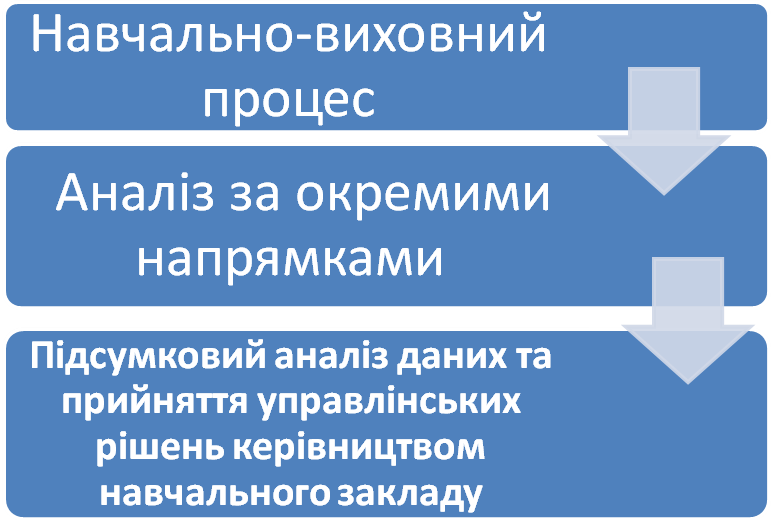 що моніторяться в навчальному закладіТаблицяПлан моніторингів Зорянської ЗШ І-ІІІ ступенівПОГОДЖЕНОЗасідання педагогічної радиЗорянської загальноосвітньої школиІ-ІІІ ступенів П’ятихатської районної ради Дніпропетровської області30 серпня 2018 року  протокол № 1                       ЗАТВЕРДЖЕНОНаказ Зорянської загальноосвітньої школи І-ІІІ ступенів П’ятихатської районної ради Дніпропетровської області     від 20.08.2018  № 46 Директор школи                              ______________                            А. М. ЯБЛОНСЬКИЙ КласКількість годин на рік1 клас7482 клас8163 клас17004 клас850Разом41145клас9696 клас10377 клас10888 класи2278 9 клас1156Разом652810 клас95211 клас918Разом1870Інваріантна частииа123а3б4Інваріантна частииа123а3б4Україн.мова і літерат.77777Російська мова 222Іноземна мова23222Математика 44444Інформатика 1111Природознавство 222Я досліджую світ (інт. к)33Я у світі111Музика 111Образотворче мист-воМистецтво (музичне)Фізична культура 33333Захист Вітчизни Трудове навчання 111Основи здоров’я 111Труд. навч./технології11Мистецтво22В с ь о г о2224252525Російська мова11 Математика 1110,5ХОУП (факультатив)0,50,50,50,5Шк-ла пр. СНІДу (факул)Образотв. мистецтво0,50,5Історія рідного краю Індивідуальна робота 0,50,5Індив. навчання на дому5Всього12,52,52,56Всього2326,527,527,531Предмети5678А8Б9Предмети5678А8Б9Україн.мова і літерат.5,55,54,5444Зарубіжна література222222Російська мова 222222Іноземна мова322222Математика 444444Інформатика 111222Історія України 1111,51,51,5Всесвітня історія 11111Правознавство 1Біологія,екологія 22222Природознавство 2Географія 22221,5Фізика і астрономія2223Хімія 1,5222Музика 111Образотворче мист-во111Мистецтво (музичне)11Фізична культура 333333Захист Вітчизни Трудове навчання 221111Основи здоров’я 111111Мистецтво111В с ь о г о  28,530,532 33,533,534Українська мова  (курс)0,51Фізика 0,5 Математика 1111111Історія рідного краю 0,50,5Школа проти СНІДу (факул.)0,5Баскетбол (факул.)1111111Зарубіжна література1Всього2222,542,53,5Розподіл додаткових годинРозподіл додаткових годинРозподіл додаткових годинРозподіл додаткових годинРозподіл додаткових годинРозподіл додаткових годинРозподіл додаткових годинРозподіл додаткових годинІнформатика11Англійська мова2Українська мова3,5Всього226,52,542,53,5Разом30,530,53934,537,53637,5Предмети1011ПредметиУніверсальнийУкраїн.мова і літерат.44Зарубіжна література11Іноземна мова33Математика 33Громадянська освіта2Історія України 1,51,5Всесвітня історія 11Біологія,екологія 22Географія 1,51Фізика і астрономія34Хімія 1,52Фізична культура 33Захист Вітчизни 1,51,5В с ь о г о2827Українська мова  (курс)0,5Захист Вітчизни (хл.)0,50,5Фізика 0,50,5 Математика 1,51,5Захист Вітчизни (дівч.)2Людина і світ0,5Технології 11Інформатика22Основи економічних знань11Всього:8,57,5Разом:36,534,5№ з/пКлючові компетентностіКомпоненти1Спілкування державною (і рідною — у разі відмінності) мовамиУміння: ставити запитання і розпізнавати проблему; міркувати, робити висновки на основі інформації, поданої в різних формах (у текстовій формі, таблицях, діаграмах, на графіках); розуміти, пояснювати і перетворювати тексти задач (усно і письмово), грамотно висловлюватися рідною мовою; доречно та коректно вживати в мовленні термінологію з окремих предметів, чітко, лаконічно та зрозуміло формулювати думку, аргументувати, доводити правильність тверджень; уникнення невнормованих іншомовних запозичень у спілкуванні на тематику окремого предмета; поповнювати свій словниковий запас.Ставлення: розуміння важливості чітких та лаконічних формулювань.Навчальні ресурси: означення понять, формулювання властивостей, доведення правил, теорем2Спілкування іноземними мовамиУміння:здійснювати спілкування в межах сфер, тем і ситуацій, визначених чинною навчальною програмою; розуміти на слух зміст автентичних текстів; читати і розуміти автентичні тексти різних жанрів і видів із різним рівнем розуміння змісту; здійснювати спілкування у письмовій формі відповідно до поставлених завдань; використовувати у разі потреби невербальні засоби спілкування за умови дефіциту наявних мовних засобів; ефективно взаємодіяти з іншими усно, письмово та за допомогою засобів електронного спілкування.Ставлення:критично оцінювати інформацію та використовувати її для різних потреб; висловлювати свої думки, почуття та ставлення; адекватно використовувати досвід, набутий у вивченні рідної мови та інших навчальних предметів, розглядаючи його як засіб усвідомленого оволодіння іноземною мовою; обирати й застосовувати доцільні комунікативні стратегії відповідно до різних потреб; ефективно користуватися навчальними стратегіями для самостійного вивчення іноземних мов.Навчальні ресурси:підручники, словники, довідкова література, мультимедійні засоби, адаптовані іншомовні тексти.3Математична компетентністьУміння: оперувати текстовою та числовою інформацією; встановлювати відношення між реальними об’єктами навколишньої дійсності (природними, культурними, технічними тощо); розв’язувати задачі, зокрема практичного змісту; будувати і досліджувати найпростіші математичні моделі реальних об'єктів, процесів і явищ, інтерпретувати та оцінювати результати; прогнозувати в контексті навчальних та практичних задач; використовувати математичні методи у життєвих ситуаціях.Ставлення: усвідомлення значення математики для повноцінного життя в сучасному суспільстві, розвитку технологічного, економічного й оборонного потенціалу держави, успішного вивчення інших предметів.Навчальні ресурси: розв'язування математичних задач, і обов’язково таких, що моделюють реальні життєві ситуації4Основні компетентності у природничих науках і технологіяхУміння: розпізнавати проблеми, що виникають у довкіллі; будувати та досліджувати природні явища і процеси; послуговуватися технологічними пристроями.Ставлення: усвідомлення важливості природничих наук як універсальної мови науки, техніки та технологій. усвідомлення ролі наукових ідей в сучасних інформаційних технологіяхНавчальні ресурси: складання графіків та діаграм, які ілюструють функціональні залежності результатів впливу людської діяльності на природу5Інформаційно-цифрова компетентністьУміння: структурувати дані; діяти за алгоритмом та складати алгоритми; визначати достатність даних для розв’язання задачі; використовувати різні знакові системи; знаходити інформацію та оцінювати її достовірність; доводити істинність тверджень.Ставлення: критичне осмислення інформації та джерел її отримання; усвідомлення важливості інформаційних технологій для ефективного розв’язування математичних задач.Навчальні ресурси: візуалізація даних, побудова графіків та діаграм за допомогою програмних засобів6Уміння вчитися впродовж життяУміння: визначати мету навчальної діяльності, відбирати й застосовувати потрібні знання та способи діяльності для досягнення цієї мети; організовувати та планувати свою навчальну діяльність; моделювати власну освітню траєкторію, аналізувати, контролювати, коригувати та оцінювати результати своєї навчальної діяльності; доводити правильність власного судження або визнавати помилковість.Ставлення: усвідомлення власних освітніх потреб та цінності нових знань і вмінь; зацікавленість у пізнанні світу; розуміння важливості вчитися впродовж життя; прагнення до вдосконалення результатів своєї діяльності.Навчальні ресурси: моделювання власної освітньої траєкторії7Ініціативність і підприємливістьУміння: генерувати нові ідеї, вирішувати життєві проблеми, аналізувати, прогнозувати, ухвалювати оптимальні рішення; використовувати критерії раціональності, практичності, ефективності та точності, з метою вибору найкращого рішення; аргументувати та захищати свою позицію, дискутувати; використовувати різні стратегії, шукаючи оптимальних способів розв’язання життєвого завдання.Ставлення: ініціативність, відповідальність, упевненість у собі; переконаність, що успіх команди – це й особистий успіх; позитивне оцінювання та підтримка конструктивних ідей інших.Навчальні ресурси: завдання підприємницького змісту (оптимізаційні задачі)8Соціальна і громадянська компетентностіУміння: висловлювати власну думку, слухати і чути інших, оцінювати аргументи та змінювати думку на основі доказів; аргументувати та відстоювати свою позицію; ухвалювати аргументовані рішення в життєвих ситуаціях; співпрацювати в команді, виділяти та виконувати власну роль в командній роботі; аналізувати власну економічну ситуацію, родинний бюджет; орієнтуватися в широкому колі послуг і товарів на основі чітких критеріїв, робити споживчий вибір, спираючись на різні дані.Ставлення: ощадливість і поміркованість; рівне ставлення до інших незалежно від статків, соціального походження; відповідальність за спільну справу; налаштованість на логічне обґрунтування позиції без передчасного переходу до висновків; повага до прав людини, активна позиція щодо боротьби із дискримінацією.Навчальні ресурси: завдання соціального змісту9Обізнаність і самовираження у сфері культуриУміння: грамотно і логічно висловлювати свою думку, аргументувати та вести діалог, враховуючи національні та культурні особливості співрозмовників та дотримуючись етики спілкування і взаємодії; враховувати художньо-естетичну складову при створенні продуктів своєї діяльності (малюнків, текстів, схем тощо).Ставлення:культурна самоідентифікація, повага до культурного розмаїття у глобальному суспільстві; усвідомлення впливу окремого предмета на людську культуру та розвиток суспільства.Навчальні ресурси:математичні моделі в різних видах мистецтва10Екологічна грамотність і здорове життяУміння: аналізувати і критично оцінювати соціально-економічні події в державі на основі різних даних; враховувати правові, етичні, екологічні і соціальні наслідки рішень; розпізнавати, як інтерпретації результатів вирішення проблем можуть бути використані для маніпулювання.Ставлення:усвідомлення взаємозв’язку кожного окремого предмета та екології на основі різних даних; ощадне та бережливе відношення до природніх ресурсів, чистоти довкілля та дотримання санітарних норм побуту; розгляд порівняльної характеристики щодо вибору здорового способу життя; власна думка та позиція до зловживань алкоголю, нікотину тощо. Навчальні ресурси: навчальні проекти, завдання соціально-економічного, екологічного змісту; задачі, які сприяють усвідомленню цінності здорового способу життяНаскрізна лініяКоротка характеристикаЕкологічна безпека й сталий розвитокФормування в учнів соціальної активності, відповідальності та екологічної свідомості, готовності брати участь у вирішенні питань збереження довкілля і розвитку суспільства, усвідомлення важливості сталого розвитку для майбутніх поколінь.Проблематика наскрізної лінії реалізується через завдання з реальними даними про використання природних ресурсів, їх збереження та примноження. Аналіз цих даних сприяє розвитку бережливого ставлення до навколишнього середовища, екології, формуванню критичного мислення, вміння вирішувати проблеми, критично оцінювати перспективи розвитку навколишнього середовища і людини. Можливі уроки на відкритому повітрі. Громадянська відповідальністьСприятиме формуванню відповідального члена громади і суспільства, що розуміє принципи і механізми функціонування суспільства. Ця наскрізна лінія освоюється в основному через колективну діяльність (дослідницькі роботи, роботи в групі, проекти тощо), яка поєднує окремі предмети між собою і розвиває в учнів готовність до співпраці, толерантність щодо різноманітних способів діяльності і думок. Вивчення окремого предмета має викликати в учнів якомога більше позитивних емоцій, а її зміст — бути націленим на виховання порядності, старанності, систематичності, послідовності, посидючості і чесності. Приклад вчителя покликаний зіграти важливу роль у формуванні толерантного ставлення до товаришів, незалежно від рівня навчальних досягнень.Здоров'я і безпекаЗавданням наскрізної лінії є становлення учня як емоційно стійкого члена суспільства, здатного вести здоровий спосіб життя і формувати навколо себе безпечне життєве середовище. Реалізується через завдання з реальними даними про безпеку і охорону здоров’я (текстові завдання, пов’язані з середовищем дорожнього руху, рухом пішоходів і транспортних засобів). Варто звернути увагу на проблеми, пов’язані із ризиками для життя і здоров’я. Вирішення проблем, знайдених з «ага-ефектом», пошук оптимальних методів вирішення і розв’язування задач тощо, здатні викликати в учнів чимало радісних емоцій.Підприємливість і фінансова грамотністьНаскрізна лінія націлена на розвиток лідерських ініціатив, здатність успішно діяти в технологічному швидкозмінному середовищі, забезпечення кращого розуміння учнями практичних аспектів фінансових питань (здійснення заощаджень, інвестування, запозичення, страхування, кредитування тощо).Ця наскрізна лінія пов'язана з розв'язуванням практичних завдань щодо планування господарської діяльності та реальної оцінки власних можливостей, складання сімейного бюджету, формування економного ставлення до природних ресурсів. Найменування навчальної дисципліниПрізвище, ім’я, по батькові викладачаНайменування посадиНайменування закладу, який закінчив(рік закінчення, спеціальність, кваліфікація згідно з документом про вищу освіту)Кваліфікаційна категорія, педагогічне звання (рік встановлення, підтвердження)Педагогічний стаж (повних років)Підвищення кваліфікації за фахом (найменування закладу або іншої юридичної особи, що має право на підвищення кваліфікації, номер, дата видачі документа про підвищення кваліфікації)1234567ФізикаЯблонський Алім МихайловичДиректорВчитель фізики та астрономіїКриворізький державний педагогічний інститут, 1977р. Математика, фізика.Вчитель математики,фізикиВідповідає займаній посаді, 2015р.16 тарифний розрядВідповідає займаній посаді. Відповідає раніше присвоєній кваліфікаційній категорії»спеціаліст вищої категорії» та раніше присвоєному педагогічному званню «учитель-методист»,2015р.14 тарифний розряд.42ДАНО Кваліфікаційне посвідчення № 8749 26.03.2019р., курси керівників установ і закладів освіти «Випереджаюча освіта для сталого розвитку» вчителів фізикиФізикаЯблонський Алім МихайловичДиректорВчитель фізики та астрономіїКриворізький державний педагогічний інститут, 1977р. Математика, фізика.Вчитель математики,фізикиВідповідає займаній посаді, 2015р.16 тарифний розрядВідповідає займаній посаді. Відповідає раніше присвоєній кваліфікаційній категорії»спеціаліст вищої категорії» та раніше присвоєному педагогічному званню «учитель-методист»,2015р.14 тарифний розряд.42ДАНОКваліфікаційне посвідчення № 8749 26.03.2019р. курси керівників установ і закладів освіти «Випереджаюча освіта для сталого розвитку» вчителів фізики                              Українська мова та літератураСинєколодецька Наталія ОлександрівнаЗаступник директора з навчально-виховної роботиВчитель української мови та літературиЧеркаський державний педагогічний інститут, 1976р.Українська мова та літератураВчитель української мови та літератури і звання вчителя  середньої школи.Відповідає займаній посаді. Відповідає раніше присвоєній кваліфікаційній категорії»спеціаліст вищої категорії» та раніше присвоєному педагогічному званню «учитель-методист»,2018р.14 тарифнийВідповідає займаній посаді. Відповідає раніше присвоєним кваліфікаційній категорії «спеціаліст вищої категорії» та педагогічному званню «учитель-методист» 2018р.14 тарифний розряд.43ДОІППО  Кваліфікаційне посвідчення № 5062-17 від 22.11.2017р. Курси керівників установ і закладів освіти, вчителів української мови та літературиДОІППО  Кваліфікаційне посвідчення № 5062-17 від 22.11.2017р. Курси керівників установ і закладів освіти, вчителів української мови та літературиГеографія,Економіка,МалоокЕлизавета ВолодимирівнаЗаступник директора з виховної роботиВчитель географії, економіки, Криворізький державний педагогічний інститут,1996р.Географія, біологіяВчитель географії та біології.Присвоєно кваліфікаційну категорію «спеціаліст вищої категорії» присвоєно педагогічне звання «старший учитель» 2019р.14 тарифний розрядПрисвоєно кваліфікаційну категорію «спеціаліст вищої категорії» присвоєно педагогічне звання «старший учитель»  2019р.14 тарифний розряд19ДОІППО  Кваліфікаційне посвідчення № 8862-17 від 08.12.2017р. Курси керівників установ і закладів освіти, вчителів географії та економікиДОІППО  Кваліфікаційне посвідчення № 8862-17 від 08.12.2017р. Курси керівників установ і закладів освіти, вчителів географії та економікиУкраїнська мова та літератураПономаренко Наталія ІванівнаВчитель української мови та літературиКіровоградський державний педагогічний інститут 1993р. Педагогіка і методика початкового навчання. Вчитель початкових класівВідповідає займаній посаді. Відповідає раніше присвоєній кваліфікаційній категорії «спеціаліст вищої категорії» та присвоєно педагогічне звання «учитель-методист» 2016р14 тарифний розряд 33ДАНО Кваліфікаційне посвідчення № ДН 41682253/1187 від 15.02.2019р. вчителів української мови та літератури (індивідуальна форма навчання – екстернат)..Українська мова та літератураКириченко Наталія АнатоліївнаВчитель української мови та літературиПолтавський державний педагогічний інститут, 1995р.Українська мова та  література Учитель української мови та літературиВідповідає займаній посаді. Встановлено кваліфікаційну категорію «спеціаліст І категорії», 2015р. 13 тарифний розряд12ДОІППО  Кваліфікаційне посвідчення № 536 від 08.04.2015р. Курси «Учитель української мови і літератури»Російська моваЗарубіжна літератураФартушна Людмила ОлександрівнаВчитель  російської мови та зарубіжної літературиКриворізький державний педагогічний інститут,1996р. Російська мова , російська літератураСпеціаліст російської мови та літератури.Відповідає займаній посаді. Відповідає раніше присвоєній кваліфікаційній категорії «спеціаліст вищої категорії, присвоєно педагогічне звання «старший учитель» 2015р. 14 тарифний розряд23ДАНО  Кваліфікаційне посвідчення № 3858 від 24.06.2019р.Курси вчителів російської мови, літератури і світової літератури.Англійська моваГерасевич Тетяна АнатоліївнаВчитель англійської мовиКриворізький державний університет,2007р.Зарубіжна література, англійська мова. Вчитель англійської мови і зарубіжної літератури основної і старшої школи.Відповідає займаній посаді. Встановлено кваліфікаційну категорію «спеціаліст першої категорії», 2016р. 13 тарифний розряд.13ДОІППО  Кваліфікаційне посвідчення № 7221 від 16.12.2015р. вчителів іноземної мови.МатематикаЯблонська Марія ДулбарівнаВчитель математикиКриворізький державний педагогічний інститут, 1977р.Фізика,математикаВчитель математики, фізикиВідповідає займаній посаді. Відповідає раніше присвоєним кваліфікаційній категорії «спеціаліст вищої категорії» та педагогічному званню «учитель-методист» 2017р.14 тарифний розряд.42ДОІППО  Кваліфікаційне посвідчення № 4940 від 28.09.2015р. вчителів математики (дистанційна форма навчання).Математика ФізикаМасалітіна Ольга ІванівнаВчитель математики,фізикиКриворізький державний педагогічний інститут, 1992р.Математика, фізика Вчитель математики  фізикиВідповідає займаній посаді. Відповідає раніше присвоєній  кваліфікаційній категорії «спеціаліст вищої категорії»2015р. 14 тарифний розряд.26ДОІППО  Кваліфікаційне посвідчення № 2238 від 08.05.2019р. вчителів математики.ДОІППО  Кваліфікаційне посвідчення № 4659 від 07.11.2017р. вчителів фізики та астрономії.Історія УкраїниВсесвітня історіяПравознавствоЛюдина і світБруслікова Любов ВасилівнаВчитель історії, правознавства, людини і світ.Дніпропетровський державний університет, 1977р.ІсторіяІсторик, викладач історії та суспільствознавства.Відповідає займаній посаді. Відповідає раніше присвоєним кваліфікаційній категорії «спеціаліст вищої категорії» та педагогічному званню «учитель-методист» 2015р.14 тарифний розряд.48ДОІППО  Кваліфікаційне посвідчення № 706 від 24.01.2014р. вчителів історії, правознавства та суспільствознавчих дисциплін..Історія України ДавиденкоАнастасія ФедорівнаВчитель історіїДніпропетр. національний університет, 2012р, Зоологія, вчитель зоології--Біологія ХіміяЕкологіяПриродознавствоГаламага Валентина МихайлівнаВчитель біології, хімії, екології,природознавстваКриворізький державний педагогічний інститут, 1990р.Біологія хіміяВчитель біології та хімії.Відповідає займаній посаді. Відповідає раніше присвоєним кваліфікаційній категорії «спеціаліст вищої категорії» та присвоєно педагогічне звання «учитель-методист» 2016р.14 тарифний розряд. 29ДОІППО  Кваліфікаційне посвідчення № 8923 від 25.12.2015р. вчителів хімії , які одночасно викладають біологію, екологію,природознавство.Фізична культураІвінська Ольга ФедорівнаВчитель фізичної культуриКіровоградський державний педагогічний інститут, 1982р.Фізичне вихованняВчитель фізичної культуриВідповідає займаній посаді. Відповідає раніше присвоєним кваліфікаційній категорії «спеціаліст вищої категорії» та педагогічному званню «учитель-методист» 2019р.14 тарифний розряд.42ДАНО  Кваліфікаційне посвідчення № ДН41682253/6309 від 19.10.2018р. вчителів фізичної культуриФізична культураМалоок Дмитро ВадимовичВчитель фізичної культуриДніпродзержинський коледж фізичного виховання,2018р. Фізичне виховання-1,6 -Захист ВітчизниОснови здоров'я Трудове навчання Технології СинєколодецькийВолодимирЗахаровичВчитель предмета «Захисту Вітчизни», трудового навчання, основ здоров'я, технологій.Дніпродзержин-ський металургійний технікум,1977р. Виробництво сталі Технік-металургВідповідає займаній посаді . Відповідає раніше присвоєному педагогічному званню «старший учитель» 2019р. 11 тарифний розряд38ДОІППО  Кваліфікаційне посвідчення № ДН 24983906/366-17 від 20.01.2017р. вчителів предмета «Захист Вітчизни»ДОІППО  Кваліфікаційне посвідчення № ДН 24983906/6314 від 22.09.2017р. вчителів основ здоров'я 5-9 класівДАНО  Кваліфікаційне посвідчення № ДН 41682253/1105від 23.03.2019р. вчителів трудового навчання, технологій .ІнформатикаБушуєв  Андрій ВалерійовичВчитель інформатикиКриворізький державний педагогічний інститут, 1989р. Загальнотехнічні дисципліни з додатковою спеціальністю фізика. Вчитель загально технічних дисциплін і фізики.Відповідає займаній посаді. Відповідає раніше присвоєним кваліфікаційній категорії «спеціаліст вищої категорії» та педагогічному званню «учитель-методист» 2019р.14 тарифний розряд.22ДАНОКваліфікаційне посвідчення № ДН 41682253/4075від 1910.2018р. вчителів інформатики МузикаШаврацький Анатолій МиколайовичВчитель музикиДніпропетровське училище культури, 1986р. Культурно-освітня робота. Клубний працівник, керівник самодіяльного оркестру народних інструментів.      Відповідає займаній посаді та раніше встановленому 11 тарифному розряду. 2017р. 11 тарифний розряд12ДОІППО  Кваліфікаційне посвідчення № ДН 24983906/2859-16 від 22.04.2016 р. вчителів музичного мистецтваПочаткові класиБушуєва Світлана ВадимівнаВчитель початкових класівКриворізький державний педагогічний інститут, 1990р.Педагогіка та методика початкового навчання. Вчитель початкових класів.Відповідає займаній посаді. Відповідає раніше присвоєній кваліфікаційній категорії «спеціаліст вищої категорії»  та присвоєння педагогічного звання «старший учитель»2019р. 14 тарифний розряд29ДАНО  Кваліфікаційне посвідчення № ДН 41682253/4241 від 15.09.2018р. вчителів початкових класів з викладанням ІКТ технологійПочаткові класиВолкова Людмила МиколаївнаВчитель початкових класівДніпропетровське педагогічне училище 1981р.Викладання в початкових класах. Вчитель початкових класів.Відповідає займаній посаді. Підтвердження раніше присвоєному 9 тарифному розряду. 2016р. 11 тарифний розряд38ДОІППО  Кваліфікаційне посвідчення № 6997 від 30.10.2015р. вчителів початкових класів з викладанням ІКТ технологій Початкові класиАнглійська мова в 3 класахСавченко Алла ВікторівнаВчитель початкових класівВчитель англійської мови в 3-х класахЖовтоводське училище Криворізького державного педагогічного університету 2009р.Початкове навчання. Вчитель початкової освіти, вчитель іноземної мови в початкових класах.Бердянський державний педагогічний університет. Мова і література (російська). Філолог. Вчитель російської мови і літератури та англійської мови і зарубіжної літератури.2013р.Запланована атестація до 10.04.2019р Відповідає займаній посаді. Присвоєно кваліфікаційну категорію «спеціаліст другої категорії». 2017р. 12 тарифний розряд10ДОІППО  Кваліфікаційне посвідчення № ДН 24983906/9491 від 08.12.2017р. вчителів початкових класів з викладанням ІКТ»ДОІППО  Кваліфікаційне посвідчення № ДН 24983906/3906 від 10.09.2016р. вчителів англійської мови Початкові класиБогунова Любов АндріївнаВчитель початкових класівКриворізький державний педагогічний інститут, 1995р.Педагогіка та методика початкового навчання. Вчитель початкових класів.Відповідає займаній посаді. Відповідає раніше присвоєній кваліфікаційній категорії «спеціаліст вищої категорії» та присвоєння педагогічного звання «старший учитель» 2016р.14 тарифний розряд.42ДОІППО  Кваліфікаційне посвідчення № 88551 від 25.12.2015р. вчителів початкових класів з викладанням ІКТ технологій»Початкові класиНегур Світлана МиколаївнаВчитель початкових класівКриворізький державний педагогічний інститут, 1995р.Педагогіка та методика початкового навчання. Вчитель початкових класів.Відповідає займаній посаді. Відповідає раніше присвоєній кваліфікаційній категорії «спеціаліст вищої категорії» та присвоєння педагогічного звання «старший учитель» 2017р.14 тарифний розряд.30ДОІППО  Кваліфікаційне посвідчення № ДН 24983906/7980-16 від 02.12.2016  р. вчителів початкових класів з викладанням ІКТ технологій»Українська мова та літератураКуценко  Наталія ВолодимирівнаВчитель української мовиВихователь групи продовженого дняНікопольське педагогічне училище 1983р.Викладання в початкових класах загальноосвітньої школи. Вчитель початкових класів.Відповідає займаній посаді та раніше встановленому 11 тарифному розряду. 2017р. 11 тарифний розрядВідповідає займаній посаді. Підтвердження раніше присвоєному 11 тарифному розряду. 2016р. 11 тарифний розряд35ДАНО  Кваліфікаційне посвідчення №ДН 41682253/4161 від 22.09.2018 р. вчителів української мови і літератури»ДАНО Кваліфікаційне посвідчення №ДН 41682253/4119 від 24.05.2019 р. вчителів початкових класів з викладанням ІКТ технологій»ІнформатикаДзюба Оксана ГригорівнаВихователь групи продовженого дняВчитель інформатикиКриворізький державний педагогічний університет, 2009р,Фізика, учитель фізики  .-2-Зарубіжна літератураАнглійська моваБабяк Світлана ВасилівнаПедагог-організаторДніпропетровський національний університет ім. О Гончара, 2012р.  Українська мова і література. Філолог , вчитель української мови і літературиЗапланована атестація до 10.04.2020р 07ДОІППО  Кваліфікаційне посвідчення № ДН 24983906/79691 від 22.12.2017  р. Педагоги-організаториДАНО  Кваліфікаційне посвідчення № ДН 41682253/1842 від 22.03.2019р. Курси вчителів російської мови, літератури і світової літератури.-Мірошник Наталія ПетрівнаБібліотекарЕрастівський радгосп-технікум ім.. С.М.Кірова 1993р. Плодоовочівниц-тво. Агроном-плодоовочівник.Відповідає займаній посаді. Підтвердження раніше присвоєному 11 тарифному розряду. 2018 р. 11 тарифний розряд15ДОІППО  Кваліфікаційне посвідчення № 897 від 12.02.2016 р. шкільних бібліотекарів.Найменування навчальних програм навчальних дисциплінНаявність (так/ні)Ким
затвердженоРік 
затвердженняНавчальні програми для загальноосвітніх навчальних закладів із навчанням українською мовою 1- 4 класиУкраїнська моваЛітературне читанняМатематикаПриродознавствоЯ у світіІнформатикаТрудове навчанняІноземна моваОбразотворче мистецтвоМузичне мистецтвоФізична культураОснови здоров'я такМіністерство освіти і науки України (наказ № 1050)Міністерство освіти і науки України (наказ № 948)2011 р.2016р.Програми для загальноосвітніх навчальних закладів «Українська мова 5 – 9 класи».Українська мова. Рівень стандарту. Програма для 10-11 класів  Програма факультативів та спецкурсів 7-11кл. Київ «Дивослово».   тактактакМіністерство освіти і науки України (наказ № 804)Міністерство освіти і науки України (наказ №1021)Міністерство освіти і науки України 2017р.2017р2017р.Російська мова. 5 – 12 класи. Програма для загальноосвітніх навчальних закладів з українською мовою навчання.тактакМіністерство освіти і науки України (наказ № 804)	2017р.Програми для загальноосвітніх закладів «Українська література. 5 – 9 класи».Навчальна програма «Українська література. 10 – 11 клас». Рівень стандарту.тактакМіністерство освіти і науки України (наказ № 804)Міністерство освіти і науки України (наказ № 1407)2017р.2017р.Навчальні програми для загальноосвітніх навчальних закладів і спеціалізованих шкіл з поглибленим вивченням іноземних мов «Іноземні мови. 5 – 9 класи»Програма для загальноосвітніх навчальних закладів. 10 – 11 класи. Іноземні мови (Рівень стандарту. тактакМіністерство освіти і науки України (наказ № 804)Міністерство освіти і науки України (наказ № 1407)2017р2017р.Навчальна програма для загальноосвітніх навчальних закладів «Зарубіжна література 5 – 9 класи» (укл. Ніколаєнко О.М.)Зарубіжна література (рівень стандарту та профільний рівень). Програма для 10-11 класів. тактакМіністерство освіти і науки України (наказ № 804)Міністерство освіти і науки України (наказ № 1407)2017р.2017р.Навчальна програма для загальноосвітніх навчальних закладів «Історія України. Всесвітня історія. 5 – 9 класи»Програма для загальноосвітніх навчальних закладів «Історія України. 10 – 11 класи» Програма для загальноосвітніх навчальних закладів «Всесвітня історія . 10 – 11 класи.Програма для загальноосвітніх навчальних закладів «Правознавство. Практичний курс 9 клас.»Програма курсу «Людина і світ. 11 клас» для загальноосвітніх навчальних закладів.Навчальна програма для загальноосвітніх закладів «Мистецтво. 5 – 9 класи»Програма «Громадянська освіта». (інтегрований курс) для 10-х класів ЗНЗтактактактактактактакМіністерство освіти і науки України (наказ № 804)Міністерство освіти і науки України (наказ № 1407)Міністерство освіти і науки України (наказ № 1407)Лист МОН України № 1/11-1969Міністерство освіти і науки України (наказ № 1021)Міністерство освіти і науки України (наказ № 804)Міністерство освіти і науки України (наказ № 1407)2017р.2017р.2017р.2008р.2010р.2017р.2017р.Навчальна програма для загальноосвітніх навчальних закладах «Математика. 5-9 класи» такМіністерство освіти і науки України (наказ № 804)2017р.Математика (рівень стандарту). Програма для 10-11 класів загальноосвітніх навчальних закладів такМіністерство освіти і науки України (наказ № 1407)2017р.Навчальна програма для загальноосвітніх навчальних закладів «Природознавство 5 клас»такМіністерство освіти і науки України (наказ № 804)2017р.Навчальна програма для загальноосвітніх навчальних закладів «Біологія. 6-9 класи»Програма з біології і екології для 10-11 класів загальноосвітніх навчальних закладів (рівень стандарту)тактакМіністерство освіти і науки України (наказ № 804)Міністерство освіти і науки України (наказ № 1407)2017р.2017р.Географія.  Навчальні програми для загальноосвітніх навчальних закладів 5-9 класи.Географія. Навчальна програма для загальноосвітніх навчальних закладів 10 класи.тактакМіністерство освіти і науки України (наказ № 804)Міністерство освіти і науки України (наказ № 826)2017р.2016р.Програма для загальноосвітніх навчальних закладів «Географія. 10-11 класи» (рівень стандарту.)такМіністерство освіти і науки України (наказ № 1407)2017р.Навчальна програма для загальноосвітніх навчальних закладів «Фізика 7-9 класи»Програми для 10-11 класів загальноосвітніх навчальних закладів. Фізика та астрономія (рівень стандарту і профільний рівень.тактакМіністерство освіти і науки України (наказ № 804)Міністерство освіти і науки України (наказ № 1407)2017р.2017р.Програма для загальноосвітніх навчальних закладів «Хімія. 7-9 класи»Хімія. Програми для 10-11 класів загальноосвітніх навчальних закладів (рівень стандарту).тактакМіністерство освіти і науки України (наказ № 804)Міністерство освіти і науки України (наказ № 1407)2017р.2017р.Навчальні програми для загальноосвітніх навчальних закладів «Трудове навчання. 5-9 класи» такМіністерство освіти і науки України (наказ № 804)2017р.Програма для 10-11 класів ЗНЗ. Технології. (рівень стандарту).такМіністерство освіти і науки України (наказ № 1407)2017р.Навчальна програма для загальноосвітніх навчальних закладів «Інформатика. 5-9 класи» для учнів , які вивчали інформатику в 2-4 класі.Інформатика. Програма для учнів 10 – 11 класів загальноосвітніх навчальних закладів (рівень стандарту)Навчальна програма для ЗНЗ з інформатики 2-4 класи.тактактакМіністерство освіти і науки України (наказ № 804)Міністерство освіти і науки України (наказ № 1407)Рішення колегії МОН 2017р.2017р.04.08. 2016р.Навчальна програма для загальноосвітніх навчальних закладів «Основи здоров'я. 5-9 класи»такМіністерство освіти і науки України (наказ № 804)2017р.Програма для загальноосвітніх навчальних закладів «Фізична культура. 1-4 класи»Навчальна програма для загальноосвітніх навчальних закладів «Фізична культура. 5-9 класи»Програма для 10-11 класів загальноосвітніх навчальних закладів «Фізична культура (рівень стандарту)»тактактакМіністерство освіти і науки України (наказ № 948)Міністерство освіти і науки України (наказ № 804)Міністерство освіти і науки України (наказ № 1407)2016р.2017р.2017р.Навчальна програма з предмета «Захист Вітчизни» для 10-11 класів ЗНЗ (рівень стандарту).такМіністерство освіти і науки України (наказ № 1407)2017р.Адреса приміщенняНайменування власника майнаПлоща (кв. метрів)Найменування та реквізити документа про право власності або користуванняДокумент про право користування (договір оренди)Документ про право користування (договір оренди)Документ про право користування (договір оренди)Інформація про наявність документів про відповідністьІнформація про наявність документів про відповідністьІнформація про наявність документів про відповідністьАдреса приміщенняНайменування власника майнаПлоща (кв. метрів)Найменування та реквізити документа про право власності або користуваннястрок дії договору оренди 
(з _____
по ____)наявність державної реєстраціїнаявність нотаріального посвідченнясанітарним нормамвимогам правил пожежної безпекинормам з охорони праці52119 вулиця Молодіжна,17 село Зоря , П’ятихатський район, Дніпропетров-ська область, Україна П’ятихатська районна рада1741Рішення сесії П’ятихатської районної ради від 06.04.1993 р. № 103-12/XXІ «Про перелік майна районної комунальної власності»Довідка  Зорянської сільської ради №96/2-07 від 16.02.2018р. «Про надання земельної ділянки в користування».---Акт прийому готовності Зорянської загальноосвітньої школи І-ІІІ ступенів до нового 2017/2018 навчального року від 08.08.2017р.          Посвідчення №139 від 04.12.2017р.про проведення перевірки щодо виконання вимог законодавства у сферах цивільного стану , пожежної  та техногенної безпеки, видане П’ятихатським сектором ГУ ДСНСІнформація                              щодо організації роботи з питань             охорони праці та безпеки життєдіяльності  №86 від 22.12.207Найменування приміщень навчального призначення, інших приміщень, спортивних майданчиків (відповідно до нормативів матеріально-технічного забезпечення та санітарно-гігієнічних вимог)Кількість 
приміщень (одиниць)Кількість 
приміщень (одиниць)Площа з розрахунку на одного учня (кв. метрів)Площа з розрахунку на одного учня (кв. метрів)Власні, в оперативному управлінні, наймі/ оренді приміщення, майданчикиНайменування приміщень навчального призначення, інших приміщень, спортивних майданчиків (відповідно до нормативів матеріально-технічного забезпечення та санітарно-гігієнічних вимог)необхідно фактично необхіднофактичноВласні, в оперативному управлінні, наймі/ оренді приміщення, майданчикиКласні приміщення для учнів 1-11 класів161622в оперативному управлінніНавчальні кабінети8822в оперативному управлінніКабінет іноземної мови112,42,4в оперативному управлінніКабінет інформатики115,05,0в оперативному управлінніКабінет фізики112,82,8в оперативному управлінніКабінет історії112,82,8в оперативному управлінніЇдальня112,42,4в оперативному управлінніСпортзал1 162м21162 м266в оперативному управлінніСпортивний майданчик1113,513,5в оперативному управлінніКабінет директора1 12м21 12м2--в оперативному управлінніУчительська1 16м21 16м2--в оперативному управлінніМайстерня113,73,7в оперативному управлінніМедичний кабінет1155в оперативному управлінніРекреація1144в оперативному управлінніНайменування навчальних приміщень та майданчиківНайменування навчального обладнанняНеобхідно (одиниць)Фактично (одиниць)Відсоток потребиСпортзал             2             1       3       1       3Кабінет фізикиКабінет інформатикиВійськовий кабінетМайстерняІсторичний кабінетМедичний кабінетСпортивний майданчикНавчальні кабінетиМісяцьЗміст моніторингуТермінВідповідальна особаВихід матеріалуВересеньНаступність між дошкільним вихованням і шкільним навчаннямПротягом місяцяКуценнко Н.В.Негур С.М.Матеріали на пед.  консиліумВересеньАдаптація п’ятикласниківПротягом місяцяДавиденко А.Ф.Матеріали на пед.  консиліумВересеньМоніторинг готовності педагогів до змін у системі освітиПротягом місяцяЯблонський А.М.Синєколодецька Н.О.Довідка на нараду при директоровіЖовтеньПроведення моніторингового дослідження щодо діяльності і планування шкільних  МО і творчих групЖовтень-листопадСинєколодецька Н.О. Керівники МОДовідка на нараду при директоровіЖовтеньУчасть у моніторингових дослідженнях мовного середовища15 – 28 жовтняСинєколодецька Н.О. Малоок Є.В.Матеріали моніторингу(анкети)ЛистопадМоніторинг відповідальності підручників для 1-2 кл., обраними програмам.Протягом місяцяМірошник Н.П.ДовідкаЛистопадМоніторинг освітнього середовищаПротягом місяцяНегур С.М.,Куценко Н.В.ДовідкаГруденьМоніторинг курсової підготовки педагогічних працівників школиПротягом місяцяСинєколодецька Н.О.ДовідкаСіченьМоніторингове дослідження стану підготовки учнів 11 класу до ДПА та ЗНОСічень-лютийГерасевич Т.А. Синєколодецька Н.О.Довідка на нараду при директоровіЛютийМоніторинг роботи педагогів з дітьми початкового рівня знаньПротягом місяцяУчителіМатеріали на пед. консиліумБерезеньМоніторинг роботи класних керівників у 9, 11 класі щодо формування в учнів готовності до продовження освіти .Протягом місяцяСинєколодецька Н.О. Івінська О.Ф Герасевич Т.А.Звітна інформаціяКвітеньМоніторинг готовності учнів 4 класу – випускників початкової школи – до ДПАКвітень-травеньВолкова Л.М.Звітна інформаціяТравеньМетодичний моніторинг підготовки до ДПА в 9 класі  та ЗНО в 11 класіПротягом місяцяСинєколодецька Н.О. Класні керівникиГрафіки  ДПА та ЗНОЧервеньМетодичний моніторинг проведення ДПА в 9 класі і ЗНО в 11 класіПротягом місяцяАдміністраціяКласні керівникиЗвіт на педраді